****************************************************************************************************               ****************************************************************************************************ОТЧЕТоб оказанных услугах по управлению и (или) выполненных работах по содержаниюи текущему ремонту общего имущества за второй квартал 2021 года в многоквартирном доме,  расположенном  по   адресу: Каляева 33Всего за период с "01" апреля 2021 г. по "30" июня 2021 г.выполнено работ(в том числе работ, выполненных и неучтённых в отчёте за первый квартал 2021 г.) (оказано услуг) на общую сумму 500429,48 р.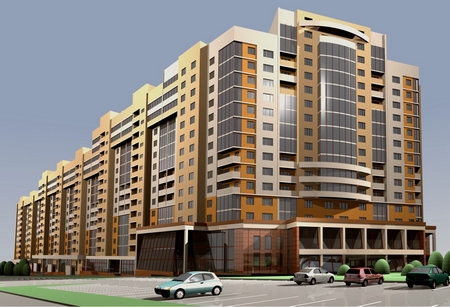          Общество с ограниченной ответственностью         «Управляющая компания        «Серов Веста»           телефон 7-57-11, 6-96-09624992 Россия Свердловская область город Серов, ул. Ленина, 152ИНН 6680002652/КПП 668001001, ОГРН 1136680001480 р/счет 40702810669300000476,к/с  30101810900000000795 ПАО КБ «УБРиР»БИК 046577795 Наименование вида
работы
(услуги) Периодичность/
количественный
показатель
выполненной
работы
(оказанной
услуги)Единица
измерения
работы
(услуги)Цена
выполненной
работы
(оказанной
услуги),
в рубляхУслуги по приему платежей граждан фактическая(раз) за период25379,73Управление УК МКДфактическая(раз) за период107109,58Техническое обслуживание общедомовых приборов учета   (Общие работы, выполняемые для надлежащего содержания систем водоснабжения (холодного и горячего), отопления и водоотведения в многоквартирных домах )фактическая(раз) за период2664,00Устранение засоров канализационного трубопровода  ( Общие работы, выполняемые для надлежащего содержания систем водоснабжения (холодного и горячего), отопления и водоотведения в многоквартирных домах)  фактическая(раз) за период6260,08Закрытие, открытие задвижек на отоплении, гвс (Общие работы, выполняемые для надлежащего содержания систем водоснабжения (холодного и горячего), отопления и водоотведения в многоквартирных домах)фактическая(раз) за период1721,89Обследование тех.состояния дымоходов и вентиляционных каналов (Работы, выполняемые в целях надлежащего содержания систем вентиляции и дымоудаления многоквартирных домов)фактическая(раз) за период9553,08Техническое обслуживание ВДГО (Работы, выполняемые в целях надлежащего содержания систем внутридомового газового оборудования в многоквартирном доме)фактическая(раз) за период15180,63Техническое диагностирование ВДГО и ВКГО (Работы, выполняемые в целях надлежащего содержания систем внутридомового газового оборудования в многоквартирном доме)фактическая(раз) за период19437,80Ремонт, ревизия бойлера ( Работы, выполняемые в целях надлежащего содержания систем теплоснабжения (отопление, горячее водоснабжение) в многоквартирных домах) фактическая(раз) за период27384,34Обследование инженерных сетей и  прочие работы, выполняемые сантех. группой (Общие работы, выполняемые для надлежащего содержания систем водоснабжения (холодного и горячего), отопления и водоотведения в многоквартирных домах)фактическая(раз) за период13429,91Ремонт, смена дверей, полотна, блока, покраска (Работы, необходимые для надлежащего содержания несущих и ненесущих  конструкций в многоквартирных домах)фактическая(раз) за период37181,84Установка замка и петель на чердачные люки (Работы, необходимые для надлежащего содержания несущих и ненесущих  конструкций в многоквартирных домах)фактическая(раз) за период8430,48 Обследования  несущих и ненесущих конструкций, а также конструктивных элементов многоквартирного дома  (Работы, необходимые для надлежащего содержания несущих и ненесущих  конструкций многоквартирных домов )фактическая(раз) за период737,60Очистка подвала от мусора (Работы, выполняемые в зданиях с подвалами)фактическая(раз) за период10340,86Аварийно-ремонтные работы (Обеспечение устранения аварий в соответствии с установленными предельными сроками на внутридомовых инженерных системах в многоквартирном доме, выполнения заявок населения)фактическая(раз) за период8464,13Уборка мест общего пользования (Работы по содержанию помещений, входящих в состав общего имущества в многоквартирном доме)фактическая(раз) за период39555,92Замена (ремонт) светильника (Работы, выполняемые в целях надлежащего содержания электрооборудования, радио- и телекоммуникационного оборудования в многоквартирном доме)фактическая(раз) за период1512,55Снятие показаний индивидуальных и общедомовых приборов учета электрической энергии (Работы, выполняемые в целях надлежащего содержания электрооборудования, радио- и телекоммуникационного оборудования в многоквартирном доме)фактическая(раз) за период10189,20Ревизия электрощита и ВРУ ( Работы, выполняемые в целях надлежащего содержания электрооборудования, радио- и телекоммуникационного оборудования в многоквартирном доме) фактическая(раз) за период21087,08Вывоз крупногабаритного мусора  (Работы по организации и содержанию мест (площадок) накопления твердых коммунальных отходов, включая обслуживание и очистку мусоропроводов, мусороприемных камер, контейнерных площадок)фактическая(раз) за период4984,42Выкашивание газонов  (Работы по содержанию придомовой территории в теплый период года)фактическая(раз) за период39812,34Формирование кроны, спиливание деревьев (Работы по содержанию придомовой территории в летний период года)фактическая(раз) за период7828,36Зимнее оформление двора (Работы по содержанию земельного участка, на котором расположен многоквартирный дом, с элементами озеленения и благоустройства, иными объектами, предназначенными для обслуживания и эксплуатации этого дома (далее - придомовая территория), в холодный период года). Демонтажные работы. Выполнено в 1 квартале 2021 г.фактическая(раз) за период13339,63Расходы на благоустройство и обеспечение санитарного состояния придомовой территории  (  Работы по содержанию земельного участка, на котором расположен многоквартирный дом) фактическая(раз) за период68844,04